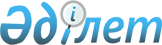 Об утверждении Положения о коммунальном государственном учреждении "Отдел предпринимательства и сельского хозяйства Иртышского района" акимата Иртышского района
					
			Утративший силу
			
			
		
					Постановление акимата Иртышского района Павлодарской области от 3 ноября 2015 года № 285/8. Зарегистрировано Департаментом юстиции Павлодарской области 30 ноября 2015 года № 4815. Утратило силу постановлением акимата Иртышского района Павлодарской области от 6 октября 2017 года № 304/10 (вводится в действие со дня его первого официального опубликования)
      Сноска. Утратило силу постановлением акимата Иртышского района Павлодарской области от 06.10.2017 № 304/10 (вводится в действие со дня его первого официального опубликования).
      В соответствии с Законом Республики Казахстан от 23 января 2001 года "О местном государственном управлении и самоуправлении в Республике Казахстан", Законом Республики Казахстан от 1 марта 2011 года "О государственном имуществе", Указом Президента Республики Казахстан от 29 октября 2012 года № 410 "Об утверждении Типового положения государственного органа Республики Казахстан", акимат Иртышского района ПОСТАНОВЛЯЕТ:
      1. Утвердить прилагаемое Положение о коммунальном государственном учреждении "Отдел предпринимательства и сельского хозяйства Иртышского района" акимата Иртышского района.
      2. Постановление акимата района от 30 июля 2015 года № 227/7 "Об утверждении положения о коммунальном государственном учреждении "Отдел сельского хозяйства и предпринимательства Иртышского района" (зарегистрировано в Реестре государственной регистрации нормативных правовых актов за № 4664 от 18 августа 2015 года, опубликовано в районных газетах "Ертіс Нұры" № 32 и "Иртыш" № 33 от 22 августа 2015 года) признать утратившим силу.
      3. Руководителю коммунального государственного учреждения "Отдел предпринимательства и сельского хозяйства Иртышского района" акимата Иртышского района принять необходимые меры, вытекающие из настоящего постановления, в соответствии с действующим законодательством.
      4. Контроль за исполнением настоящего постановления возложить на курирующего заместителя акима Иртышского района.
      5. Настоящее постановление вводится в действие со дня его первого официального опубликования. Положение о коммунальном государственном учреждении
"Отдел предпринимательства и сельского хозяйства
Иртышского района" акимата Иртышского района 1. Общие положения
      1. Коммунальное государственное учреждение "Отдел предпринимательства и сельского хозяйства Иртышского района" акимата Иртышского района является государственным органом Республики Казахстан, осуществляющим руководство в сфере сельского хозяйства и предпринимательства на территории Иртышского района.
      2. Коммунальное государственное учреждение "Отдел предпринимательства и сельского хозяйства Иртышского района" акимата Иртышского района не имеет ведомств.
      3. Коммунальное государственное учреждение "Отдел предпринимательства и сельского хозяйства Иртышского района" акимата Иртышского района осуществляет свою деятельность в соответствии с Конституцией и законами Республики Казахстан, актами Президента и Правительства Республики Казахстан, иными нормативными правовыми актами, а также настоящим Положением.
      4. Коммунальное государственное учреждение "Отдел предпринимательства и сельского хозяйства Иртышского района" акимата Иртышского района является юридическим лицом в организационно-правовой форме коммунального государственного учреждения, имеет печать и штампы со своим наименованием на государственном языке, бланки установленного образца, в соответствии с законодательством Республики Казахстан, счета в органах казначейства.
      5. Коммунальное государственное учреждение "Отдел предпринимательства и сельского хозяйства Иртышского района" акимата Иртышского района вступает в гражданско-правовые отношения от собственного имени.
      6. Коммунальное государственное учреждение "Отдел предпринимательства и сельского хозяйства Иртышского района" акимата Иртышского района имеет право выступать стороной гражданско-правовых отношений от имени государства, если оно уполномочено на это в соответствии с законодательством Республики Казахстан.
      7. Коммунальное государственное учреждение "Отдел предпринимательства и сельского хозяйства Иртышского района" акимата Иртышского района по вопросам своей компетенции в установленном законодательством порядке принимает решения, оформляемые приказами руководителя коммунального государственного учреждения "Отдел предпринимательства и сельского хозяйства Иртышского района" акимата Иртышского района и другими актами, предусмотренными законодательством Республики Казахстан.
      8. Структура и лимит штатной численности коммунального государственного учреждения "Отдел предпринимательства и сельского хозяйства Иртышского района" акимата Иртышского района утверждается в соответствии с действующим законодательством.
      9. Местонахождение коммунального государственного учреждения "Отдел предпринимательства и сельского хозяйства Иртышского района" акимата Иртышского района: Республика Казахстан, Павлодарская область, 140500, Иртышский район, село Иртышск, улица Богенбая, 97.
      10. Режим работы коммунального государственного учреждения "Отдел предпринимательства и сельского хозяйства Иртышского района" акимата Иртышского района:
      понедельник - пятница с 9.00 часов до 18.30 часов, обеденный перерыв с 13.00 часов до 14.30, выходные дни: суббота - воскресенье.
      11. Полное наименование коммунального государственного учреждения:
      на государственном языке: Ертіс ауданы әкімдігінің "Ертіс ауданының кәсіпкерлік және ауыл шаруашылығы бөлімі" коммуналдық мемлекеттік мекемесі;
      на русском языке: коммунальное государственное учреждение "Отдел предпринимательства и сельского хозяйства Иртышского района" акимата Иртышского района.
      12. Учредителем коммунального государственного учреждения "Отдел предпринимательства и сельского хозяйства Иртышского района" акимата Иртышского района является государство в лице акимата Иртышского района.
      13. Настоящее Положение является учредительным документом коммунального государственного учреждения "Отдел предпринимательства и сельского хозяйства Иртышского района" акимата Иртышского района.
      14. Финансирование деятельности коммунального государственного учреждения "Отдел предпринимательства и сельского хозяйства Иртышского района" акимата Иртышского района осуществляется из местного и республиканского бюджета.
      15. Коммунальному государственному учреждению "Отдел предпринимательства и сельского хозяйства Иртышского района" акимата Иртышского района запрещается вступать в договорные отношения с субъектами предпринимательства на предмет выполнения обязанностей, являющихся функциями коммунального государственного учреждения "Отдел предпринимательства и сельского хозяйства Иртышского района" акимата Иртышского района.
      Если коммунальному государственному учреждению "Отдел предпринимательства и сельского хозяйства Иртышского района" акимата Иртышского района законодательными актами предоставлено право осуществлять приносящую доходы деятельность, то доходы, полученные от такой деятельности, направляются в доход государственного бюджета. 2. Миссия, цель, предмет деятельности, основные задачи,
функции, права и обязанности коммунального
государственного учреждения "Отдел предпринимательства
и сельского хозяйства Иртышского района" акимата Иртышского района
      16. Миссия коммунального государственного учреждения "Отдел предпринимательства и сельского хозяйства Иртышского района" акимата Иртышского района входит в единую систему исполнительных органов района и является государственным органом, осуществляющим в пределах своей компетенции реализацию государственной политики в области предпринимательства, туризма и сельского хозяйства.
      17. Целью коммунального государственного учреждения "Отдел предпринимательства и сельского хозяйства Иртышского района" акимата Иртышского района является обеспечение исполнения государственных программ развития и осуществление государственной политики, направленной на защиту интересов предпринимателей малого и среднего бизнеса, сельскохозяйственных производителей района.
      18. Предметом деятельности коммунального государственного учреждения "Отдел предпринимательства и сельского хозяйства Иртышского района" акимата Иртышского района является осуществление государственной политики в вопросах развития предпринимательства, сельского хозяйства и туризма на территории Иртышского района.
      19. Задачи:
      1)1создание условий для развития предпринимательской деятельности, туризма и сельского хозяйства на территории Иртышского района;
      2) обеспечение организационной поддержки координация продвижения и мониторинг реализации перспективных инвестиционных проектов, кредитуемых через институты развития Казахстана;
      3)1осуществление государственной поддержки субъектов агропромышленного комплекса в соответствии с действующим законодательством, государственными, отраслевыми (секторальными), региональными программами и содействие реализации сельскохозяйственной продукции для удовлетворения потребностей населения;
      4) проведение государственной торговой политики на территории Иртышского района.
      20. Функции:
      1) осуществление реализации государственной политики поддержки и развития частного предпринимательства;
      2) создание условий для развития частного предпринимательства, сельского хозяйства и туризма;
      3) обеспечение и несение ответственности за реализацию и исполнение государственных программ в районе;
      4)*реализация региональных программ поддержки малого предпринимательства и агропромышленного комплекса;
      5) обеспечение создания и развития в районе объектов инфраструктуры поддержки малого предпринимательства и инновационной деятельности;
      6) определение стратегии развития взаимоотношений местных исполнительных органов с объединениями субъектов частного предпринимательства и объектами рыночной инфраструктуры;
      7) организация деятельности экспертных советов;
      8) обеспечение государственной поддержки на местном уровне частного предпринимательства и сельхозтоваропроизводителей;
      9) выработка и реализация мер, направленных на осуществление государственной поддержки предпринимательства, промышленности и агропромышленного сектора;
      10) содействие и участие в привлечении инвестиций в отрасли промышленности и предпринимательства, формирование предложений к перечню инвестиционных и инновационных проектов;
      11) участие в формировании и реализации государственной политики в сфере государственной поддержки инновационной деятельности на территории Иртышского района;
      12) организация обучения, подготовки, переподготовки и повышения квалификации специалистов персонала для субъектов малого предпринимательства;
      13) проведение работы по разъяснению субъектам агропромышленного комплекса основных направлений и механизмов государственной агропромышленной политики;
      14)1проведение сбора оперативной информации в области предпринимательства, агропромышленного комплекса;
      15) осуществление в интересах местного государственного управления иных полномочий, возлагаемых на местные исполнительные органы законодательством Республики Казахстан;
      16) осуществление в пределах своей компетенции государственного контроля за соблюдением размера предельно допустимых розничных цен на социально значимые продовольственные товары;
      17)1оказание государственных услуг, определенных действующим законодательством Республики Казахстан;
      18) осуществление иных функций, предусмотренных законодательством.
      21. Права и обязанности:
      Права:
      1) запрашивать и получать на безвозмездной основе от государственных органов и иных организаций, должностных лиц необходимую информацию, документы и иные материалы по вопросам, связанным с исполнением задач, поставленных перед коммунальным государственным учреждением "Отдел предпринимательства и сельского хозяйства Иртышского района" акимата Иртышского района;
      2) вносить на рассмотрение акимата и акима Иртышского района предложения по совершенствованию организационной деятельности исполнительных органов, финансируемых из местного бюджета;
      3) заключать договора в пределах своей компетенции;
      4)1осуществлять иные права, предусмотренные действующим законодательством.
      Обязанности:
      1) осуществление организационной, правовой информационно-аналитической работы коммунального государственного учреждения "Отдел предпринимательства и сельского хозяйства Иртышского района" акимата Иртышского района и его материально-техническое обеспечение;
      2) реализация законодательства Республики Казахстан о государственной службе, повышение квалификации кадров в системе государственных органов района;
      3) осуществление иных обязанностей, предусмотренных действующими законодательными актами. 3. Организация деятельности коммунального государственного
учреждения "Отдел предпринимательства и сельского
хозяйства Иртышского района" акимата Иртышского района
      22. Руководство коммунальным государственным учреждением "Отдел предпринимательства и сельского хозяйства Иртышского района" акимата Иртышского района осуществляется руководителем, который несет персональную ответственность за выполнение возложенных задач и осуществление им своих функций.
      23. Руководитель коммунального государственного учреждения "Отдел предпринимательства и сельского хозяйства Иртышского района" акимата Иртышского района назначается на должность и освобождается от должности акимом Иртышского района.
      24. Руководитель коммунального государственного учреждения "Отдел предпринимательства и сельского хозяйства Иртышского района" акимата Иртышского района имеет заведующего сектором, который назначается на должность и освобождается от должности в соответствии с законодательством Республики Казахстан.
      25. Полномочия руководителя коммунального государственного учреждения "Отдел предпринимательства и сельского хозяйства Иртышского района" акимата Иртышского района:
      1) представляет на утверждение акимата Иртышского района Положение о коммунальном государственном учреждении "Отдел предпринимательства и сельского хозяйства Иртышского района" акимата Иртышского района;
      2) организует работу по выполнению Законов, актов Президента Республики Казахстан, Правительства Республики Казахстан, постановлений акимата области и района, систематически информирует вышестоящие органы о ходе их выполнения;
      3) издает приказы;
      4) принимает меры по противодействию коррупции в коммунальном государственном учреждении "Отдел предпринимательства и сельского хозяйства Иртышского района" акимата Иртышского района;
      5) несет персональную ответственность за выполнение обязанностей по противодействию коррупции в коммунальном государственном учреждении "Отдел предпринимательства и сельского хозяйства Иртышского района" акимата Иртышского района;
      6) действует без доверенности от имени коммунального государственного учреждения**"Отдел* предпринимательства и сельского*хозяйства Иртышского района" акимата Иртышского района;
      7) представляет коммунальное государственное учреждение "Отдел предпринимательства и сельского хозяйства Иртышского района" акимата Иртышского района в государственных органах, иных организациях;
      8) в случаях и в пределах, установленных законодательством, распоряжается имуществом коммунального государственного учреждения "Отдел предпринимательства и сельского хозяйства Иртышского района" акимата Иртышского района;
      9) заключает соглашения и иные юридические сделки в установленном законодательством порядке;
      10) выдает доверенности;
      11) подписывает акты коммунального государственного учреждения "Отдел предпринимательства и сельского хозяйства Иртышского района" акимата Иртышского района;
      12) назначает на должность и освобождает от занимаемой должности работников коммунального государственного учреждения "Отдел предпринимательства и сельского хозяйства Иртышского района" акимата Иртышского района в соответствии с законодательством Республики Казахстан;
      13) определяет обязанности работников коммунального государственного учреждения "Отдел предпринимательства и сельского хозяйства Иртышского района" акимата Иртышского района;
      14) применяет меры поощрения и налагает дисциплинарные взыскания на работников коммунального государственного учреждения "Отдел предпринимательства и сельского хозяйства Иртышского района" акимата Иртышского района;
      15) осуществляет иные полномочия, возложенные на него законодательством и настоящим Положением.
      Исполнение полномочий руководителя коммунального государственного учреждения "Отдел предпринимательства и сельского хозяйства Иртышского района" акимата Иртышского района в период его отсутствия осуществляется лицом, его замещающим в соответствии с действующим законодательством.
      26. Руководитель определяет полномочия, заведующего сектором в соответствии с действующим законодательством.
      27. Взаимоотношение между коммунальным государственным учреждением "Отдел предпринимательства и сельского хозяйства Иртышского района" акимата Иртышского района и уполномоченным органом по управлению коммунальным имуществом (местным исполнительным органом) регулируется действующим законодательством Республики Казахстан.
      28. Взаимоотношение между коммунальным государственным учреждением "Отдел предпринимательства и сельского хозяйства Иртышского района" акимата Иртышского района и уполномоченным органом соответствующей отрасли (местным исполнительным органом) регулируется действующим законодательством Республики Казахстан.
      29. Взаимоотношение между администрацией коммунального государственного учреждения "Отдел предпринимательства и сельского хозяйства Иртышского района" и трудовым коллективом определяется в соответствии с Трудовым Кодексом Республики Казахстан и коллективным договором. 4. Имущество коммунального государственного учреждения
"Отдел предпринимательства и сельского хозяйства
Иртышского района" акимата Иртышского района
      30. Коммунальное государственное учреждение "Отдел предпринимательства и сельского хозяйства Иртышского района" акимата Иртышского района может иметь на праве оперативного управления обособленное имущество в случаях, предусмотренных законодательством.
      Имущество коммунального государственного учреждения "Отдел предпринимательства и сельского хозяйства Иртышского района" акимата Иртышского района формируется за счет имущества, переданного ему собственником, а также имущества (включая денежные доходы), приобретенного в результате собственной деятельности и иных источников, не запрещенных законодательством Республики Казахстан.
      31. Имущество, закрепленное за коммунальным государственным учреждением "Отдел предпринимательства и сельского хозяйства Иртышского района" акимата Иртышского района относится к коммунальной собственности.
      32. Коммунальное государственное учреждение "Отдел предпринимательства и сельского хозяйства Иртышского района" акимата Иртышского района не вправе самостоятельно отчуждать или иным способом распоряжаться закрепленным за ним имуществом и имуществом, приобретенным за счет средств, выданных ему по плану финансирования, если иное не установлено законодательством. 5. Реорганизация и упразднение (ликвидация) коммунального
государственного учреждения "Отдел предпринимательства
и сельского хозяйства Иртышского района" акимата Иртышского района
      33. Реорганизация и упразднение (ликвидация) коммунального государственного учреждения "Отдел предпринимательства и сельского хозяйства Иртышского района" акимата Иртышского района осуществляется в соответствии с законодательством Республики Казахстан.
					© 2012. РГП на ПХВ «Институт законодательства и правовой информации Республики Казахстан» Министерства юстиции Республики Казахстан
				
      Исполняющий обязанности

      акима района

Б. Шарипов
Утверждено
постановлением акимата
Иртышского района
от "3" ноября 2015 года № 285/8